Gemeinsam durch die Advents-zeit in der Seniorenresidenz02.12.2020 		15:30 Uhr	Adventsandacht mit Pastor Bieberstein06.12.2020		15:30 Uhr	Nikolauskonzert mit Lukas Plöhn09.12.2020		10:00 Uhr	Gemeinsamer Spaziergang mit Glühpunsch zum Abschluss16.12.2020		15:30 Uhr	Weihnachtsandacht mit Pastor Bieberstein und Pastor Dahlke16.12.2020		14:30 Uhr	Adventsbesuch von den Klinikclowns22.12.2020		16:00 Uhr	Gemeinsames Adventssingen auf demAußengelände mit Glühpunsch23.12.2020		14:30 Uhr	Bescherung durch unsere Einrichtungsleitung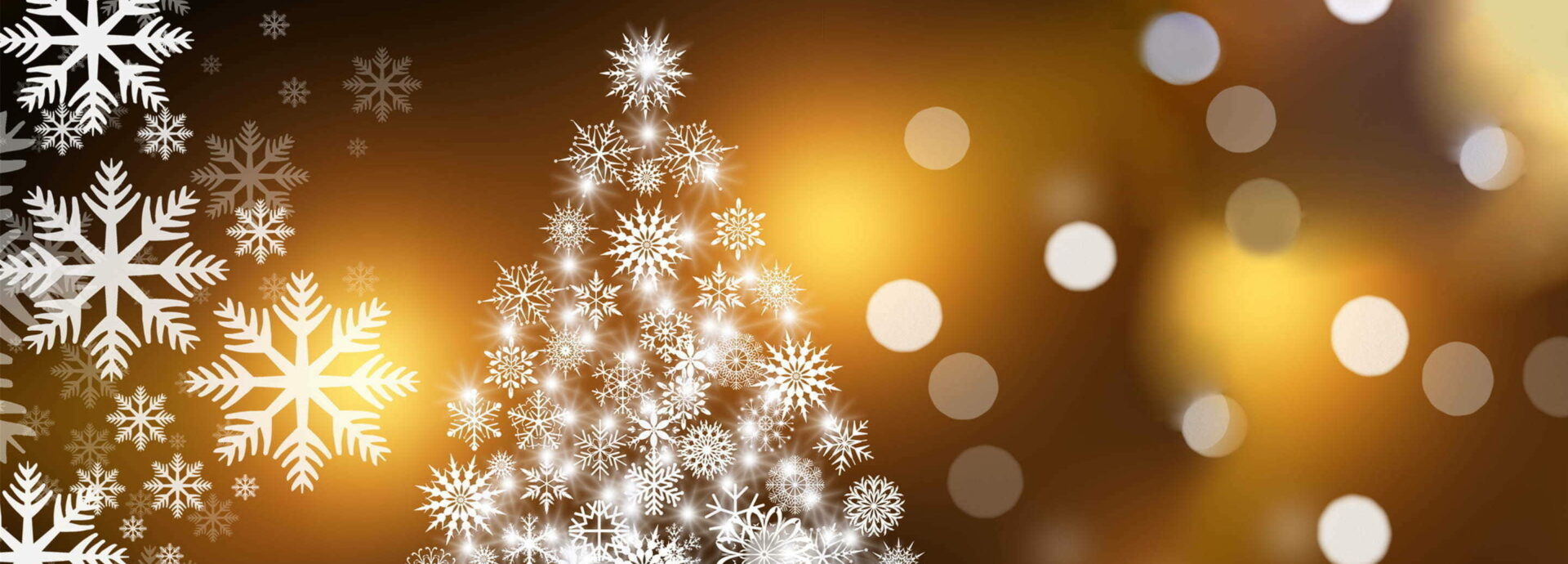 